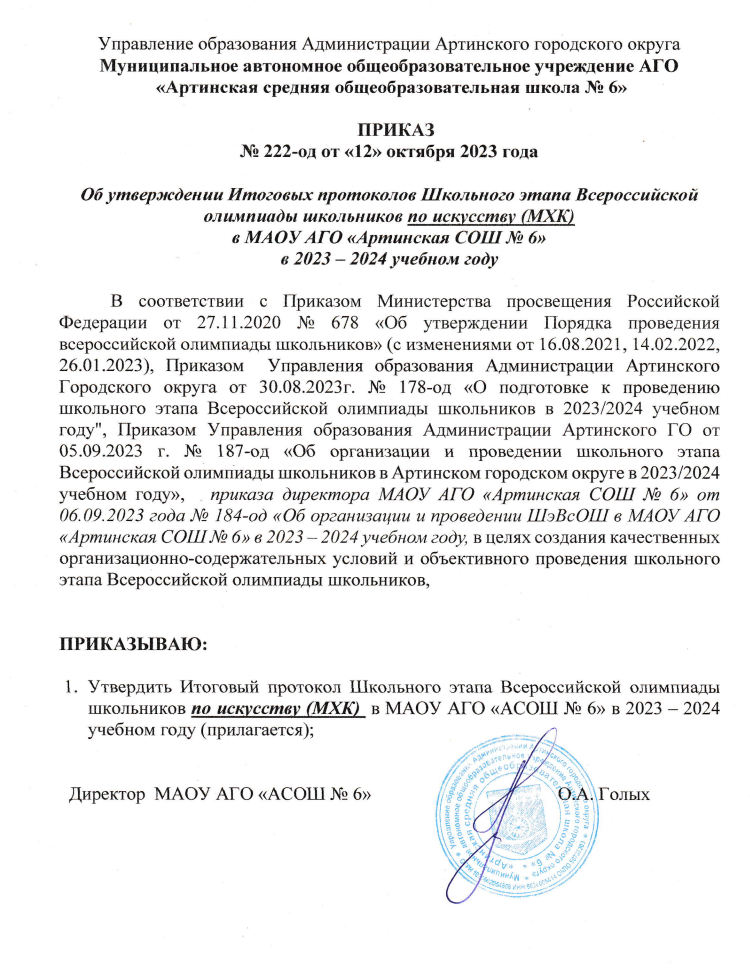 Управление образования Администрации Артинского городского округаМуниципальное автономное общеобразовательное учреждение АГО «Артинская средняя общеобразовательная школа № 6»   ПРИКАЗ № 222-од от «12» октября 2023 года Об утверждении Итоговых протоколов Школьного этапа Всероссийской олимпиады школьников по искусству (МХК)в МАОУ АГО «Артинская СОШ № 6» в 2023 – 2024 учебном году В соответствии с Приказом Министерства просвещения Российской Федерации от 27.11.2020 № 678 «Об утверждении Порядка проведения всероссийской олимпиады школьников» (с изменениями от 16.08.2021, 14.02.2022, 26.01.2023), Приказом  Управления образования Администрации Артинского Городского округа от 30.08.2023г. № 178-од «О подготовке к проведению школьного этапа Всероссийской олимпиады школьников в 2023/2024 учебном году", Приказом Управления образования Администрации Артинского ГО от 05.09.2023 г. № 187-од «Об организации и проведении школьного этапа Всероссийской олимпиады школьников в Артинском городском округе в 2023/2024 учебном году»,   приказа директора МАОУ АГО «Артинская СОШ № 6» от 06.09.2023 года № 184-од «Об организации и проведении ШэВсОШ в МАОУ АГО «Артинская СОШ № 6» в 2023 – 2024 учебном году, в целях создания качественных организационно-содержательных условий и объективного проведения школьного этапа Всероссийской олимпиады школьников,ПРИКАЗЫВАЮ:Утвердить Итоговый протокол Школьного этапа Всероссийской олимпиады школьников по искусству (МХК)  в МАОУ АГО «АСОШ № 6» в 2023 – 2024 учебном году (прилагается);  Директор  МАОУ АГО «АСОШ № 6»                                        О.А. ГолыхПриложение УТВЕРЖДЕНОПриказом   директораМАОУ АГО «АСОШ № 6»№ 222 – од от 12.10.2023г.Итоговый рейтинговый протоколшкольного этапа Всероссийской олимпиады школьников 2023 – 2024  учебный годПредмет: искусство (МХК)20 – 21  сентября 2023 годаМАОУ АГО «Артинская СОШ № 6»Члены жюри _____________	 /Свяжина Ю.М./	             _____________  /Лёшина Ю.А./                       ______________ /Власова С.В./№ п/пклассФИО участникаФИО педагогаМакс. Сумма балловНабранная сумма% выполненияРейтинг 1.5 «б»Некрасова Екатерина ПавловнаСвяжина Юлия Михайловна100 б85 б85%победитель2.6 «а»Климовских Анастасия ВладимировнаЛёшина Юлия Александровна100 б95 б95%победитель3.6 «а»Арданова Кристина АлексеевнаЛёшина Юлия Александровна100 б60 б60%призёр4.6 «б»Трифонов Владимир ДмитриевичЛёшина Юлия Александровна100 б70 б70%призёр5.7 «б»Лобанова Софья АндреевнаСвяжина Юлия Михайловна100 б64 б64%призёр6.7 «б»Потехина Анастасия Ивановна Свяжина Юлия Михайловна100 б84 б84%победитель7.7 «б»Чебыкина Анастасия ВасильевнаСвяжина Юлия Михайловна100 б76 б76%победитель8.7 «б»Кустова Ксения Сергеевна Свяжина Юлия Михайловна100 б76 б76%победитель9.7 «в»Русинов Сергей Евгеньевич Свяжина Юлия Михайловна100 б76 б76%победитель10.8 «б»Мангилёва Анна ИвановнаСвяжина Юлия Михайловна100 б56 б56%призёр11.9 «б»Некрасова Дарья Павловна Власова Светлана Вячеславовна100 б40 б40%участник12.9 «б»Сташкина Лиана АлексеевнаВласова Светлана Вячеславовна100 б70 б70%призёр